The Annual Quality Assurance Report (AQAR) of the IQACAll NAAC accredited institutions will submit an annual self-reviewed progress report to NAAC, through its IQAC. The report is to detail the tangible results achieved in key areas, specifically identified by the institutional IQAC at the beginning of the academic year. The AQAR will detail the results of the perspective plan worked out by the IQAC. (Note: The AQAR period would be the Academic Year. For example, July 1, 2012 to June 30, 2013)Part – AAQAR for the year (for example 2013-14)	1. Details of the Institution1.1 Name of the Institution		                               1.2 Address Line 1	       Address Line 2	       City/Town	       State	       Pin Code       Institution e-mail address		       Contact Nos.        Name of the Head of the Institution:         Tel. No. with STD Code: Mobile:Name of the IQAC Co-ordinator:                      			Mobile:                 	 IQAC e-mail address: 1.3 NAAC Track ID (For ex. MHCOGN 18879)                                       OR1.4 NAAC Executive Committee No. & Date:(For Example EC/32/A&A/143 dated 3-5-2004. This EC no. is available in the right corner- bottom of your institution’s Accreditation Certificate)1.5 Website address:Web-link of the AQAR: 			                          For ex. http://www.ladykeanecollege.edu.in/AQAR2012-13.doc		1.6 Accreditation Details1.7 Date of Establishment of IQAC :	DD/MM/YYYY1.8  Details of the previous year’s AQAR submitted to NAAC after the latest Assessment and  Accreditation by NAAC ((for example AQAR 2010-11submitted to NAAC on 12-10-2011)AQAR -2010-11 submitted on 04/01/2016AQAR-2011-12 submitted on 04/01/2016AQAR-2012-13 submitted on 04/01/2016AQAR-2013-14 submitted on 04/01/2016AQAR-2014-15 submitted on 04/01/20161.9 Institutional Status      University		State   	Central        Deemed  	          Private  Affiliated College		Yes                No Constituent College		Yes                No        Autonomous college of UGC	Yes                No   	     Regulatory Agency approved Institution	Yes                No   		    (eg. AICTE, BCI, MCI, PCI, NCI)    Type of Institution 	Co-education           	Men       	Women  		Urban	                     Rural     	 Tribal           Financial Status            Grant-in-aid		 UGC 2(f)           UGC 12B           		Grant-in-aid + Self Financing             Totally Self-financing           1.10 Type of Faculty/Programme                  Arts                   Science          Commerce            Law  	PEI (Phys Edu)TEI (Edu)        	Engineering    	Health Science 		Management      		Others   (Specify)            								1.11 Name of the Affiliating University (for the Colleges)	1.12 Special status conferred by Central/ State Government-- UGC/CSIR/DST/DBT/ICMR etc        Autonomy by State/Central Govt. / University       University with Potential for Excellence 	    	          UGC-CPE       DST Star Scheme			     	          UGC-CE        UGC-Special Assistance Programme               	                               DST-FIST                                                      UGC-Innovative PG programmes 		          Any other (Specify)       UGC-COP Programmes 			            2. IQAC Composition and Activities2.1 No. of Teachers			2.2 No. of Administrative/Technical staff		2.3 No. of students				2.4 No. of Management representatives	               2.5 No. of Alumni				     2. 6  No. of any other stakeholder and 		        community representatives		2.7 No. of Employers/ Industrialists		     	2.8  No. of other External Experts 		2.9 Total No. of members			2.10 No. of IQAC meetings held 	- 02		   2.11 No. of meetings with various stakeholders:	    No.	            Faculty                                Non-Teaching Staff Students	 	Alumni 	     Others 2.12 Has IQAC received any funding from UGC during the year?	Yes                No                    If yes, mention the amount                                	2.13 Seminars and Conferences (only quality related)         (i) No. of Seminars/Conferences/ Workshops/Symposia organized by the IQAC               Total Nos.               International               National               State              Institution Level        (ii) Themes 2.14 Significant Activities and contributions made by IQAC 2.15 Plan of Action by IQAC/Outcome         The plan of action chalked out by the IQAC in the beginning of the year towards quality                    enhancement and the outcome achieved by the end of the year *            * Attach the Academic Calendar of the year as Annexure. (Enclosed)2.15 Whether the AQAR was placed in statutory body         Yes                No  Management	                Syndicate   	         Any other body       	Provide the details of the action takenPart – BCriterion – I1. Curricular Aspects   1.1 Details about Academic Programmes1.2   (i) Flexibility of the Curriculum: CBCS/Core/Elective option / Open options        (ii) Pattern of programmes:1.3 Feedback from stakeholders*    Alumni    	  Parents   	       Employers      Students         (On all aspects)              Mode of feedback     :        Online              Manual              Co-operating schools (for PEI)   *Please provide an analysis of the feedback in the Annexure	1.4 Whether there is any revision/update of regulation or syllabi, if yes, mention their salient aspects.1.5 Any new Department/Centre introduced during the year. If yes, give details.Criterion – II2. Teaching, Learning and Evaluation2.1 Total No. of permanent faculty		2.2 No. of permanent faculty with Ph.D.2.3 No. of Faculty Positions Recruited (R) and Vacant (V) during the year		2.4 No. of Guest and Visiting faculty and Temporary faculty 2.5 Faculty participation in conferences and symposia:	2.6 Innovative processes adopted by the institution in Teaching and Learning:2.7   Total No. of actual teaching days          during this academic year		2.8   Examination/ Evaluation Reforms initiated by          the Institution (for example: Open Book Examination, Bar Coding,          Double Valuation, Photocopy, Online Multiple Choice Questions)										BOS	CDW2.9   No. of faculty members involved in curriculum	         restructuring/revision/syllabus development          as member of Board of Study/Faculty/Curriculum Development  workshop2.10 Average percentage of attendance of students2.11 Course/Programme wise        distribution of pass percentage :               2.12 How does IQAC Contribute/Monitor/Evaluate the Teaching & Learning processes :  IQAC has encouraged use of moodle through a workshop conducted by in house faculty of the department of Computer Science2.13 Initiatives undertaken towards faculty development          		2.14 Details of Administrative and Technical staffCriterion – III3. Research, Consultancy and Extension3.1 Initiatives of the IQAC in Sensitizing/Promoting Research Climate in the institution3.2	Details regarding major projects3.3	Details regarding minor projects3.4	Details on research publications3.5 Details on Impact factor of publications:             Range                     Average                     h-index                     Nos. in SCOPUS3.6 Research funds sanctioned and received from various funding agencies, industry and other organisations3.7 No. of books published    i) With ISBN No.                        Chapters in Edited Books                                              ii) Without ISBN No. 		3.8 No. of University Departments receiving funds from 	   UGC-SAP		CAS	             DST-FIST	   DPE	             		             DBT Scheme/funds
3.9 For colleges                  Autonomy                       CPE                         DBT Star Scheme                                             INSPIRE                       CE 	             Any Other (specify)	     3.10 Revenue generated through consultancy 	 3.11 No. of conferences          organized by the Institution   		3.12 No. of faculty served as experts, chairpersons or resource persons			3.13 No. of collaborations	 International               National                      Any other 3.14 No. of linkages created during this year3.15 Total budget for research for current year in lakhs :      From Funding agency                            From Management of University/College                                                   Total 3.16 No. of patents received this year3.17 No. of research awards/ recognitions    received by faculty and research fellows         Of the institute in the year3.18 No. of faculty from the Institution		      who are Ph. D. Guides       and students registered under them		3.19 No. of Ph.D. awarded by faculty from the Institution 3.20 No. of Research scholars receiving the Fellowships (Newly enrolled + existing ones)                      JRF	            SRF	                   Project Fellows                  Any other3.21 No. of students Participated in NSS events:   			University level                  State level                                                                                  	National level                     International level3.22 No.  of students participated in NCC events: 		 University level                                     M State level                                                                                               	 National level                     International level3.23 No.  of Awards won in NSS:                           			University level                  State level                                                                                  	National level                     International level3.24 No.  of Awards won in NCC:                          			University level                  State level                                                                                  	National level                     International level3.25 No. of Extension activities organized                University forum                      College forum   		               NCC                                          NSS                                             Any other   3.26 Major Activities during the year in the sphere of extension activities and Institutional Social Responsibility Plastic Eradication MovementBlood Donation CampsCriterion – IV4. Infrastructure and Learning Resources4.1 Details of increase in infrastructure facilities:4.2 Computerization of administration and library4.3   Library services:4.4 Technology up gradation (overall)4.5 Computer, Internet access, training to teachers and students and any other programme for technology          upgradation (Networking, e-Governance etc.)4.6  Amount spent on maintenance in lakhs :                         i)   ICT                            ii)  Campus Infrastructure and facilities	                        iii) Equipments          iv) Others		Total :     Criterion – V5. Student Support and Progression5.1 Contribution of IQAC in enhancing awareness about Student Support Services 5.2 Efforts made by the institution for tracking the progression   5.3 (a) Total Number of students       (b) No. of students outside the state                  (c) No. of international students                Men                                                                 Women                                                                                                      Demand ratio   100 % (1:1)                        Dropout %    Negligible5.4 Details of student support mechanism for coaching for competitive examinations (If any)          No. of students beneficiaries				5.5 No. of students qualified in these examinations        NET                      SET/SLET                GATE                      CAT        IAS/IPS etc                    State PSC                      UPSC                       Others    5.6 Details of student counselling and career guidance             No. of students benefitted5.7 Details of campus placement5.8 Details of gender sensitization programmes5.9 Students Activities      5.9.1     No. of students participated in Sports, Games and other events                   State/ University level                    National level                     International level No. of students participated in cultural events                   State/ University level                    National level                     International level5.9.2      No. of medals /awards won by students in Sports, Games and other events     Sports  :  State/ University level                    National level                     International level     Cultural: State/ University level                    National level                     International level5.10 Scholarships and Financial Support5.11    Student organised / initiatives Fairs         : State/ University level                    National level                     International levelExhibition: State/ University level                    National level                     International level5.12    No. of social initiatives undertaken by the students 5.13 Major grievances of students (if any) redressed: NILCriterion – VI 6.  Governance, Leadership and Management6.1 State the Vision and Mission of the institution6.2 Does the Institution has a management Information System 6.3 Quality improvement strategies adopted by the institution for each of the following:6.3.1   Curriculum Development 6.3.2   Teaching and Learning 6.3.3   Examination and Evaluation 6.3.4   Research and Development6.3.5   Library, ICT and physical infrastructure / instrumentation6.3.6   Human Resource Management                 6.3.7   Faculty and Staff recruitment6.3.8   Industry Interaction / Collaboration6.3.9   Admission of Students 6.4 Welfare schemes for	6.5 Total corpus fund generated6.6 Whether annual financial audit has been done 	    Yes                No     6.7 Whether Academic and Administrative Audit (AAA) has been done? 6.8 Does the University/ Autonomous College declares results within 30 days?  	For UG Programmes	   Yes                No           	For PG Programmes	   Yes                No           6.9 What efforts are made by the University/ Autonomous College for Examination Reforms?6.10 What efforts are made by the University to promote autonomy in the affiliated/constituent colleges?6.11 Activities and support from the Alumni Association6.12 Activities and support from the Parent – Teacher Association6.13 Development programmes for support staff6.14 Initiatives taken by the institution to make the campus eco-friendlyCriterion – VII 7. Innovations and Best Practices7.1  Innovations introduced during this academic year which have created a positive impact on the             functioning of the institution. Give details.7.2  Provide the Action Taken Report (ATR) based on the plan of action decided upon at  the                beginning of the year 7.3 Give two Best Practices of the institution (please see the format in the NAAC Self-study Manuals)	*Provide the details in annexure (annexure need to be numbered as i, ii,iii)7.4 Contribution to environmental awareness / protection7.5  Whether environmental audit was conducted?         Yes                No           7.6 Any other relevant information the institution wishes to add. (for example SWOT Analysis)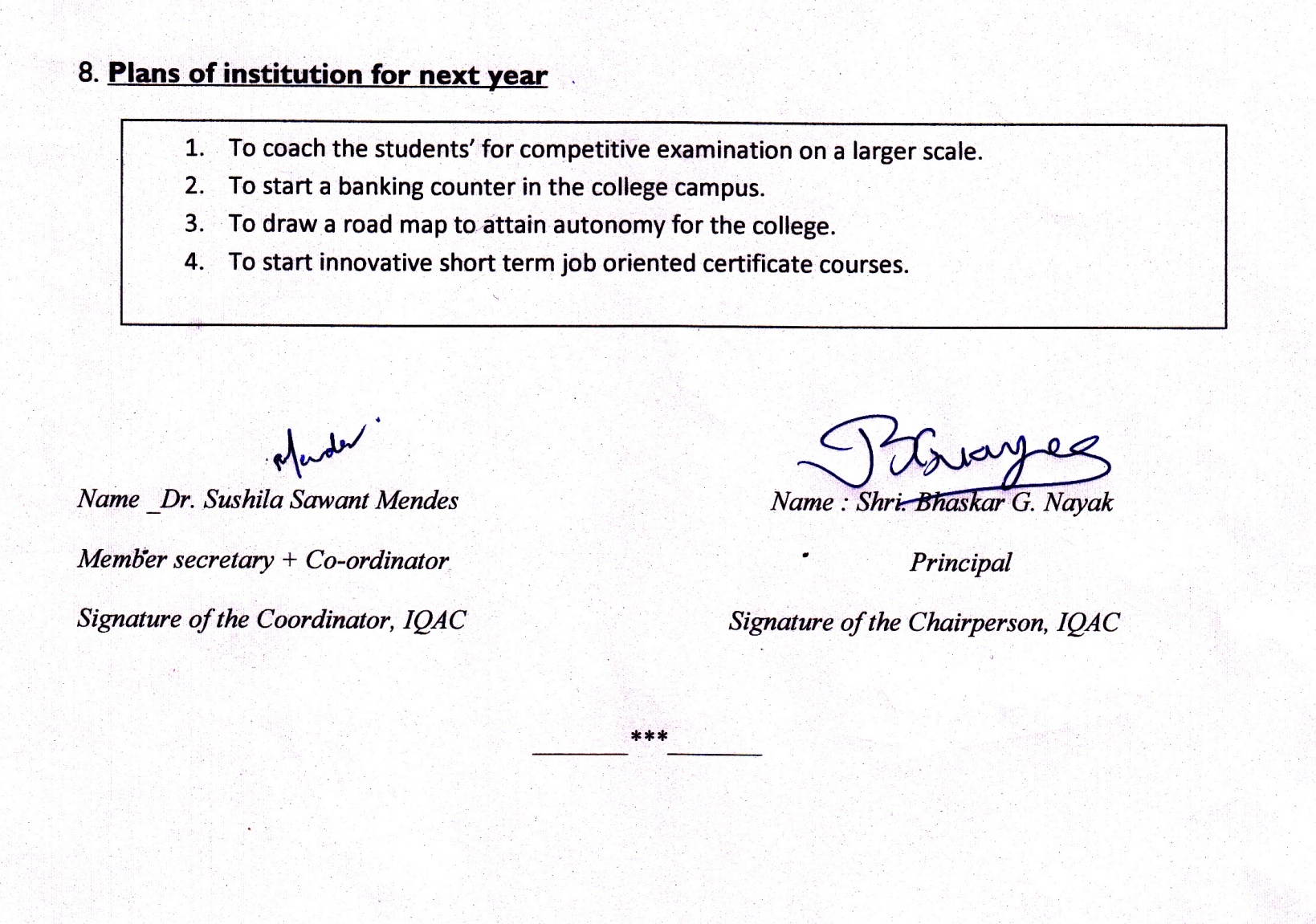 Annexure IAbbreviations:CAS	-	Career Advanced SchemeCAT 	-	Common Admission TestCBCS	-	Choice Based Credit SystemCE	-	Centre for ExcellenceCOP	-	Career Oriented ProgrammeCPE 	-	College with Potential for ExcellenceDPE	-	Department with Potential for ExcellenceGATE 	-	Graduate Aptitude Test  NET 	-	National Eligibility Test PEI	-	Physical Education InstitutionSAP 	-	Special Assistance ProgrammeSF	-	Self FinancingSLET 	-	State Level Eligibility TestTEI	-	Teacher Education InstitutionUPE 	-	University with Potential ExcellenceUPSC 	-	Union Public Service Commission ***************Annexure -IACADEMIC CALENDERAnnexure-IIExcel in Sports:  winning 19 Championship at the State and University Tournaments. The NSS volunteers championed the causes of Swatch Bharat Abhiyan and Bal Mela Won two state level championships in cultural events, including the prestigious Yuva Mahotsav from among 40 colleges/institution in Goa.Organised a 15 days Capacity Building Workshop in collaboration with Directorate of Higher Education and The Indian Council of Social Science Research.The college secured First Rank in T.Y.B.Sc  (Chemistry ) at the Goa University Examination.Conducted a short term Certificate courses in Digi. Dev Design and Ancient Indian Scripts.Several international and national publications by the staff.Major research project worth Rs. 36,00,000/- Two on-going minor research projects.Conceptualized and organised ‘Guru Srujan’ – An extra-mural competition for teachers.Sl. No.CycleGradeCGPAYear of AccreditationValidity Period11st CycleB+May 20042004-200922nd Cycle--------33rd Cycle--------44th Cycle---------Plan of ActionAchievementsTo involve teachers in cultural activities at All Goa levelEmpowerment and development of Leadership in stakeholdersInitiated Guru Srujan UtsavConducted successfully course in Modi LipiCapacity building workshop for Elected Representatives of South GoaLevel of the ProgrammeNumber of existing  ProgrammesNumber of programmes added during the yearNumber of self-financing programmesNumber of value added / Career Oriented programmesPhD0102--PG----UG03---PG Diploma----Advanced Diploma----Diploma----Certificate CAT & TALLY----Others----Total0402--Interdisciplinary----Innovative---PatternNumber of programmesSemesterB.A/B.Sc/B.ComTrimester-Annual-TotalAsst. ProfessorsAssociate ProfessorsProfessorsOthers431529--Asst. ProfessorsAsst. ProfessorsAssociate ProfessorsAssociate ProfessorsProfessorsProfessorsOthersOthersTotalTotalRVRVRVRVRV2-------2-No. of FacultyInternational levelNational levelState levelAttended Seminars/ Workshops954Presented papers17104Resource Persons- - 2Title of the ProgrammeTotal no. of students appearedDivisionDivisionDivisionDivisionDivisionTitle of the ProgrammeTotal no. of students appearedDistinction %I %II %III  %Pass %B.A14413.1931.2529.165.5579.16B.Com1517.9450.9935.095.9692.05B.Sc7352.0536.988.212.73100M.Com2917.2465.5117.24-100Faculty / Staff Development ProgrammesNumber of faculty
benefittedRefresher courses-UGC – Faculty Improvement Programme-HRD programmes-Orientation programmes-Faculty exchange programme-Staff training conducted by the university3Staff training conducted by other institutions13Summer / Winter schools, Workshops, etc.17Others (short term certificate courses -2)30CategoryNumber of PermanentEmployeesNumber of VacantPositionsNumber of permanent positions filled during the YearNumber of positions filled temporarilyAdministrative Staff28---Technical Staff----CompletedOngoingSanctionedSubmittedNumber––01–Outlay in Rs. Lakhs––3600000/-–CompletedOngoingSanctionedSubmittedNumber0202–Nil–01Outlay in Rs. Lakhs302000/-263000/-120000/-302000/-InternationalNationalOthersPeer Review Journals1805–Non-Peer Review Journals–––e-Journals–––Conference proceedings–––Nature of the ProjectDurationYearName of thefunding AgencyTotal grantsanctionedReceivedMajor projects02DST3600000/-2880000/-Minor Projects––––Interdisciplinary Projects––––Industry sponsored––––Projects sponsored by the University/ College––––Students research projects(other than compulsory by the University)––––Any other(Specify)––––Total––––  LevelInternationalNationalStateUniversityCollegeNumber––  02––Sponsoring agenciesGovt of GoaType of PatentNumberNationalApplied-NationalGranted-InternationalApplied-InternationalGranted-CommercialisedApplied-CommercialisedGranted-TotalInternationalNationalStateUniversityDistCollege-------FacilitiesExistingNewly createdSource of FundTotalCampus area39936.55Sq.mtGovt of Goa-Class rooms21-”-Laboratories11-”-Seminar Halls02-”-No. of important equipments purchased (≥ 1-0 lakh)  during the current year.45-Govt of Goa-Value of the equipment purchased during the year (Rs. in Lakhs)285382-”-Others   Library cum comport block-1350  sq.mt”-ExistingExistingAddedAddedTotalTotalNo.No.No.ValueNo.ValueText Books1201691201692081017341203774221366Reference Books721572151276235373422455858e-Books------------Journals & periodicals1251252624983151133541e-Journals------------Digital Database------------CD & Video------------Others (specify)------------Total ComputersComputer LabsInternetBrowsing CentresComputer CentresOfficeDepart-mentsOthersExisting111 (Computers/LP)--------------Added------------Rs. 7083/-Total111 (Computers/LP)-----------Rs. 7083/-UGPGPh. D.Others1249178No%----No%----Last YearLast YearLast YearLast YearLast YearLast YearThis YearThis YearThis YearThis YearThis YearThis YearGeneralSCSTOBCPhysically ChallengedTotalGeneralSCSTOBCPhysically ChallengedTotal5959148218NIL9709324175138011249On campusOn campusOn campusOff CampusNumber of Organizations VisitedNumber of Students ParticipatedNumber of Students PlacedNumber of Students Placed0112936                    22Number ofstudentsAmountFinancial support from institution 38    @ Rs.1500/-57,000/-Financial support from governmentConcession on fees -Financial support from other sourcesPTA 09  @ Rs. 5000/-             @ Rs. 3000/-45,000/-27,000/-Number of students who received International/ National recognitionsNILTeaching Employees co-operative credit society/house building allowance, motor car advances,LTC,group insurance,Staff quartersNon teachingAdvances for consumer durables from GPFStudentsCanteen, Scholarships, Prizes, Remedial classes, Book Bank Schemes, Professional Counselors, Doctor on call, Students Co-op society – to pay fees of weaker sectionScholarships - SC, ST, OBC, Minority, Merit Scholarships, Students AID Fund, Bursary Scholarships, Handicapped, PTA, MinorityAudit TypeExternalExternalInternalInternalAudit TypeYes/NoAgencyYes/NoAuthorityAcademic-College Constitute Committee AuthorityCollege Constitute Committee AuthorityAdministrativeN.A-College Constitute Committee AuthorityCollege Constitute Committee AuthoritySr. No.Programme ScheduleApproximate Dates1Commencement of Semester I, III & VJune 15 2Orientation for F. Y. Students15-16 June31st Intra Semester Examination  Sem-I, III & V10-25 July42nd  Intra Semester Examination  Sem-I, III & V10-25 August 5Semester End Examination (I, III & V)10-25 October onwards 6Mid Semester Break2 to 22nd November7NSS & NCC Camp7th to 14th November 8Commencement of Semester II, IV& VI23rd November9Results of Semester I & III2nd week of December10Students’ Council Activities- Extra Curricular activities 3rd week of December11Christmas Break23rd December to 1st January121st Intra Semester Examination  Sem-II, IV & VI10-25 January13Submission of T.Y. ProjectsOn or before 31st January142nd  Intra Semester Examination  Sem-II, IV & VI10-25 February15National Science Day Celebration28th February 16International Women’s Day celebration8th March17T.Y. Farwell 15th March18Semester End Examination (II, IV & VI)2nd April onwards 19Summer Break3rd May20Results of Semester II & IV5th May 21Admission to S.Y & T.Y7th May22Supplementary Examination27th May onwards 23Admission to F.Y1st June